NAME ____________________________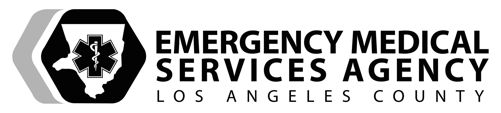 DATE _____/_____/_____SKILL PERFORMANCE EVALUATIONPATIENT ASSESSMENTCHEST AUSCULTATIONCritical Actions are in BOLD and CAPITALIZED and are required for passing this skillLOS ANGELES COUNTY (DHS) POLICY REFERENCESMCG 1380, Vital SignsPERFORMANCE OBJECTIVESDemonstrate competency in performing rapid and/or comprehensive auscultation of the anterior and posterior breath sounds.EQUIPMENTLive model or respiration simulator, stethoscope/dual teaching stethoscope, gloves.SCENARIO:   EXAMINER(S):EXAMINER(S):Attempt:    1st    2nd   3rd (final)PREPARATION AND SCENE SIZE UPPREPARATION AND SCENE SIZE UPPREPARATION AND SCENE SIZE UPPREPARATION AND SCENE SIZE UPPREPARATION AND SCENE SIZE UPSkill ComponentSkill ComponentYesNoCommentsEstablishes standard precautionsEstablishes standard precautionsPerforms scene size upPerforms scene size upRAPID AUSCULTATIONRAPID AUSCULTATIONRAPID AUSCULTATIONRAPID AUSCULTATIONRAPID AUSCULTATIONSkill ComponentSkill ComponentYesNoCommentsRemoves clothing as needed for examRemoves clothing as needed for examDirects the patient to breathe deeplyDirects the patient to breathe deeplyAUSCULTATE CHEST                              Places the diaphragm of the stethoscope on skin at 5th - 6th intercostal space mid-axillary lineAUSCULTATE CHEST                              Auscultates and indicates if breath sounds are present and equalANTERIOR CHEST AUSCULTATIONANTERIOR CHEST AUSCULTATIONANTERIOR CHEST AUSCULTATIONANTERIOR CHEST AUSCULTATIONANTERIOR CHEST AUSCULTATIONSkill ComponentSkill ComponentYesNoCommentsAUSCULTATE ANTERIORLYAuscultates anterior chest bilaterally in all three locations:          Apices (2nd intercostal mid-clavicular line)AUSCULTATE ANTERIORLY          Mid-lung (3rd - 4th intercostal space at mid-clavicular line)AUSCULTATE ANTERIORLYBases (5th -6th intercostal space at mid-axillary line)AUSCULTATE ANTERIORLYAuscultates breath sounds for:  Presence EqualityLungs Sounds                     POSTERIOR CHEST AUSCULTATIONPOSTERIOR CHEST AUSCULTATIONPOSTERIOR CHEST AUSCULTATIONPOSTERIOR CHEST AUSCULTATIONPOSTERIOR CHEST AUSCULTATIONSkill ComponentSkill ComponentYesNoCommentsAUSCULTATE POSTERIORLYAuscultates posterior chest bilaterally in all three locations:Apices (vertebral border at the level of T-3 [3rd rib])AUSCULTATE POSTERIORLYMid-lung (inferior angle of the scapula)AUSCULTATE POSTERIORLYBases (3 finger breadths below the inferior angle of the scapula at the level of the diaphragm [approx. 10th rib])AUSCULTATE POSTERIORLYAuscultates breath sounds for:  Presence EqualityLungs Sounds                     